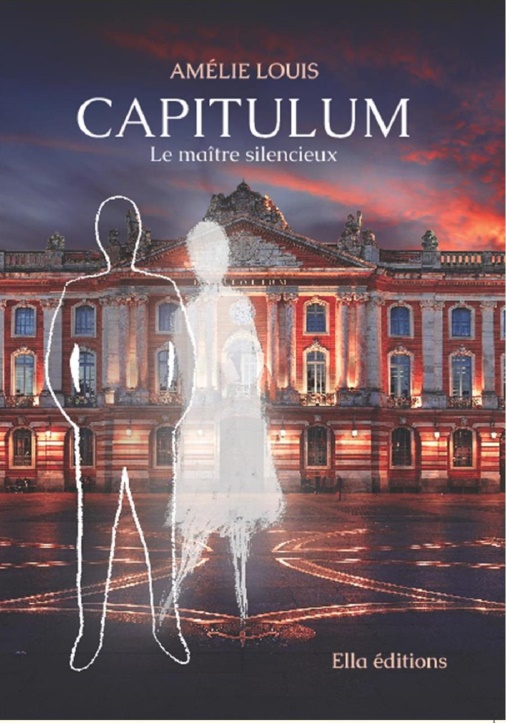 Il y a quinze ans, la vie de Léa Villeneuve a été anéantie par la mort soudaine de son père, sa mère a sombré dans une étrange confusion mentale.  A la même époque, le jeune Constant a été bouleversé par l’assassinat de son grand-père.Lorsqu’un mystérieux clochard est poussé dans le canal du Midi, David Lejeune, journaliste à la Dépêche du Midi, comprend qu’il protégeait Léa Villeneuve.Les drames qui ont marqué la jeunesse de Constant devenu le commissaire « Testérone » et la vie de Léa vont alors se croiser, puis se mêler.Sept journées d’aventure haletante au cœur de Toulouse.Toulouse et secret de famille. Et si la révolution française n’avait pas mis fin à l’existence des capitouls ? Et s’ils dirigeaient un pouvoir parallèle dont l’épicentre se situe toujours à Toulouse ?Un roman initiatique qui poussera les personnages à naître à eux-mêmes en interrogeant la part du libre arbitre et de l’héritage familial. Choisissons-nous vraiment ?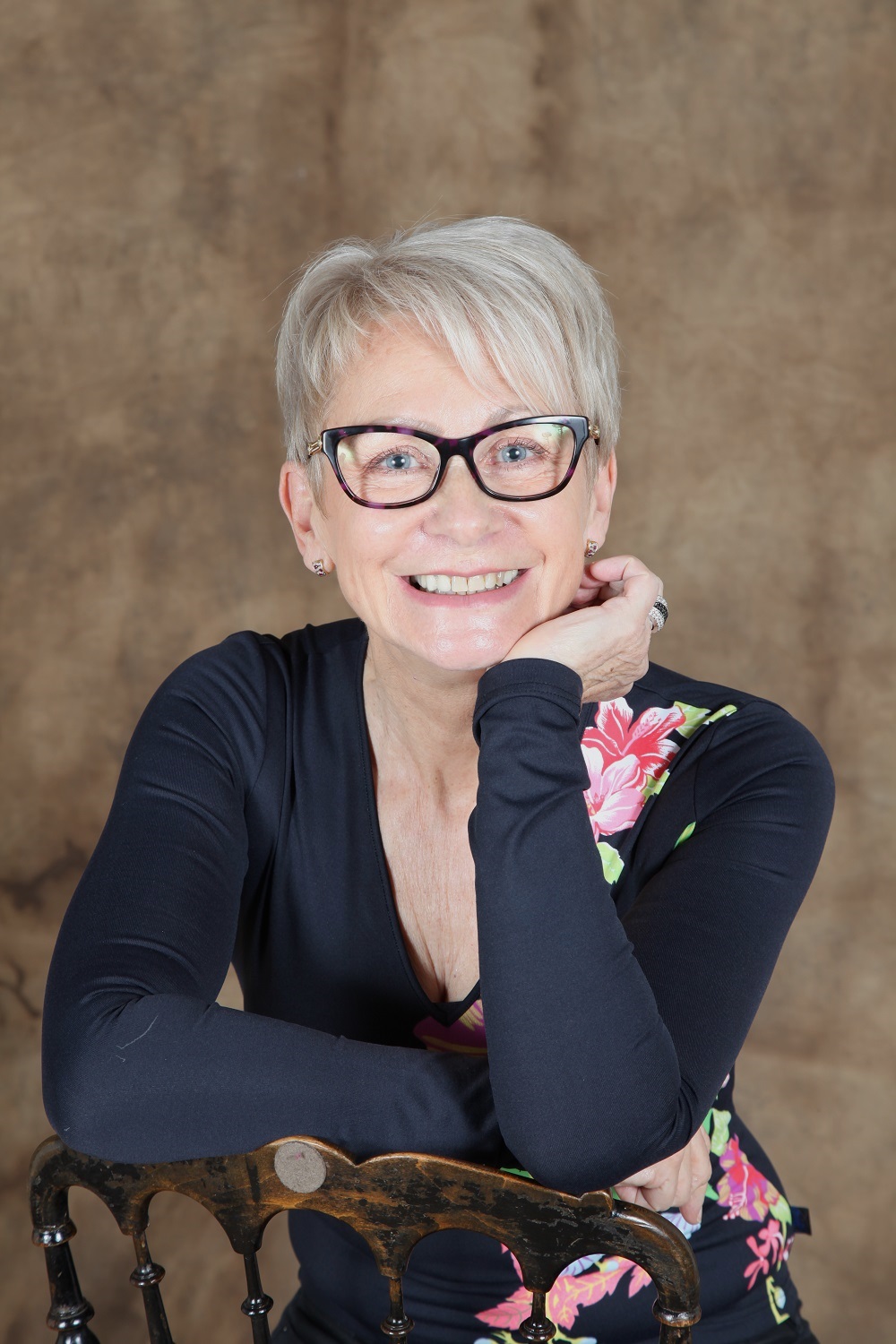 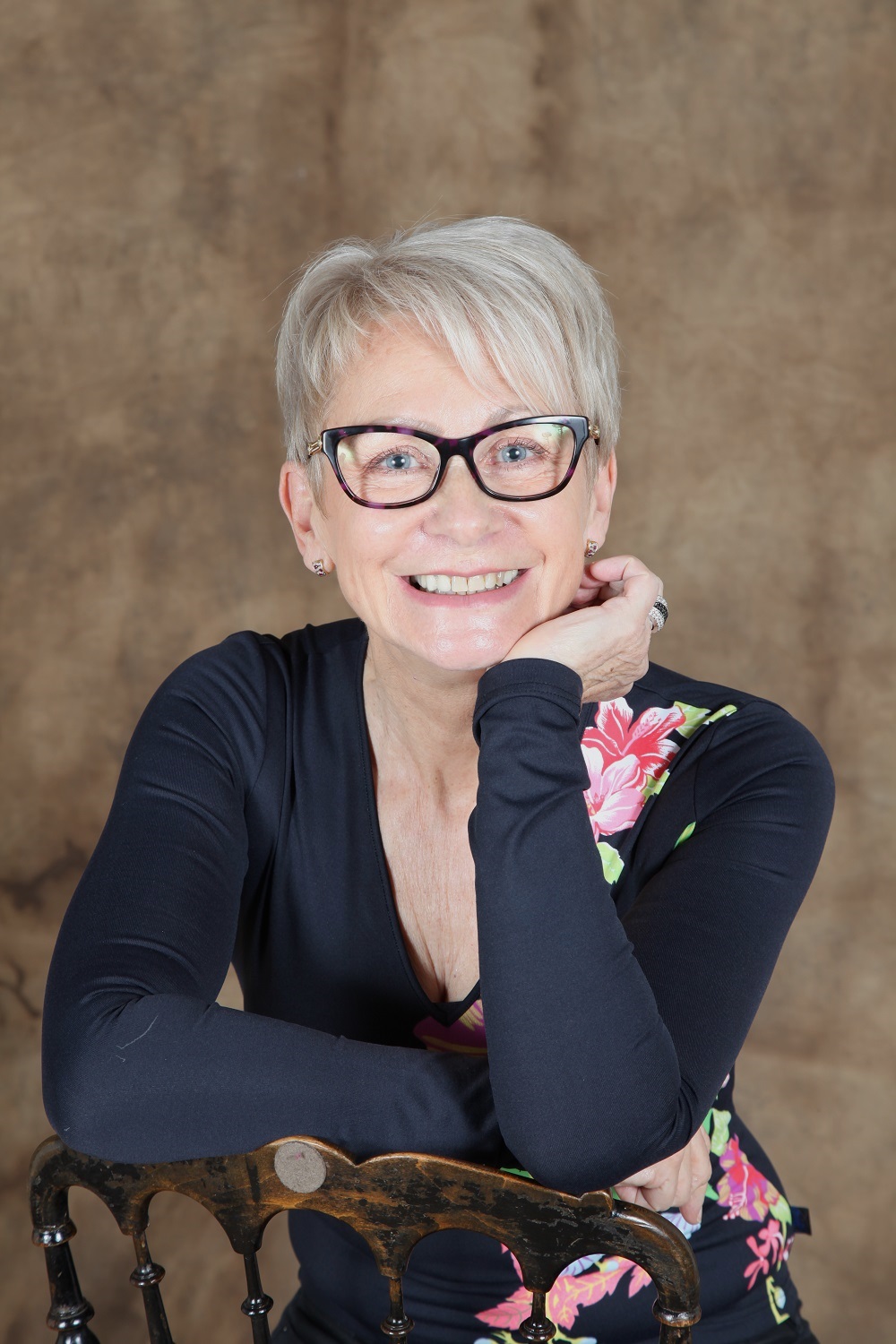 BIBLIOGRAPHIEHachélème – éditions du Pointcarré 2009Zoo de campagne – éditions Lettres du Monde 2011Elzevira, correspondances d’une sorcière – éditions Lettres du Monde 2012	La cavalière viendra avec le soir – ELLA éditions 2018 – Prix Bernard SchmittCapitulum le maître silencieux – ELLA éditions 2019Libre ou rebelle - Ella éditions 2019